Identificació de la situació problema en la guia NAVIGENETerminologia utilitzada a les bases de dades molecularsSistemes de codificació d’aminoàcidsPer tal de fer consultes a les bases de dades de proteïnes resulta molt pràctic el sistema de codificació d’una lletra per aminoàcid, però no és el que fem servir habitualment, on cada aminoàcid es codifica amb tres lletres. Existeixen aplicacions online que permeten interconvertir una seqüència d’un format a l’altre, com per exemple la que pots trobar a http://www.bioinformatics.org/sms2/ [opcions One to Three i Three To one del menú de l’esquerra]Utilitza aquesta aplicació i adjunta aquí la seqüència en format de tres lletres de la proteïna #4Identificació de les proteïnes trobades a l’hamburguesaConclusionsA partir de les dades obtingudes a la teva recerca, redacta l’informe oficial corresponent a aquesta anàlisi que emetrà el teu laboratori.Descriu les etapes que s’han seguit per a dissenyar aquesta activitatProposa un context concret per a dissenyar una activitat similar a aquesta, indicant quin seria el punt de partida del problema; de quina informació de les bases de dades moleculars caldria disposar i com caldria fer per a obtenir-la.Equivalències entre els codis d’una i de tres lletres i el nom dels aminoàcidsSeqüències d’aminoàcids de les proteïnes detectades a l’hamburguesaEl problema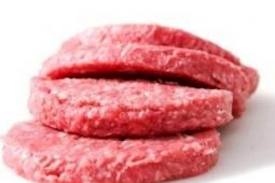  ?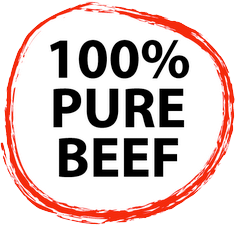 Darrerament han aparegut als mitjans de comunicació multitud de notícies relatives a l’adulteració d’hamburgueses i d’altres productes envasats que contenen carn picada, suposadament de vedella, amb carn de cavall.Com a responsable del control sanitari d’aquest producte ha arribat al teu laboratori una mostra consistent en una hamburguesa d’una marca sospitosa d’haver adulterat amb carn de cavall els seus productes.Un cop analitzada la mostra amb les tècniques adients has estat capaç d’aïllar quatre proteïnes majoritàries en la mostra, i has procedit a seqüenciar-les. Els resultats d’aquesta seqüenciació es troben a l’annex d’aquest document.Ara és el moment d’utilitzar les bases de dades moleculars per tal d’esbrinar a partir de les seqüències obtingudes si la mostra analitzada ha estat elaborada només amb carn de vedella (com diu l’envàs) o si , en canvi, es pot afirmar que hi ha hagut adulteració amb carn de cavall.Darrerament han aparegut als mitjans de comunicació multitud de notícies relatives a l’adulteració d’hamburgueses i d’altres productes envasats que contenen carn picada, suposadament de vedella, amb carn de cavall.Com a responsable del control sanitari d’aquest producte ha arribat al teu laboratori una mostra consistent en una hamburguesa d’una marca sospitosa d’haver adulterat amb carn de cavall els seus productes.Un cop analitzada la mostra amb les tècniques adients has estat capaç d’aïllar quatre proteïnes majoritàries en la mostra, i has procedit a seqüenciar-les. Els resultats d’aquesta seqüenciació es troben a l’annex d’aquest document.Ara és el moment d’utilitzar les bases de dades moleculars per tal d’esbrinar a partir de les seqüències obtingudes si la mostra analitzada ha estat elaborada només amb carn de vedella (com diu l’envàs) o si , en canvi, es pot afirmar que hi ha hagut adulteració amb carn de cavall.A partir de la informació de l’annex, i amb l’ajut de la portada de la guia NAVIGENE, cal que identifiquis quina situació de cerca has d’utilitzar, consultis la pàgina corresponent de la guia i determinis com has de fer la recerca pertinent a la base de daes adequada.A partir de la informació de l’annex, i amb l’ajut de la portada de la guia NAVIGENE, cal que identifiquis quina situació de cerca has d’utilitzar, consultis la pàgina corresponent de la guia i determinis com has de fer la recerca pertinent a la base de daes adequada.Quina informació tens?Quina informació has de buscar?Quina base de dades has d’utilitzar?A partir dels resultats obtinguts a la base de dades, cerca la resta d’informació necessària per a omplir la taula següent, indicant el nom de cada proteïna, el teixit en el qual es troba majoritàriament i l’organisme al qual pertany.A partir dels resultats obtinguts a la base de dades, cerca la resta d’informació necessària per a omplir la taula següent, indicant el nom de cada proteïna, el teixit en el qual es troba majoritàriament i l’organisme al qual pertany.A partir dels resultats obtinguts a la base de dades, cerca la resta d’informació necessària per a omplir la taula següent, indicant el nom de cada proteïna, el teixit en el qual es troba majoritàriament i l’organisme al qual pertany.A partir dels resultats obtinguts a la base de dades, cerca la resta d’informació necessària per a omplir la taula següent, indicant el nom de cada proteïna, el teixit en el qual es troba majoritàriament i l’organisme al qual pertany.nomteixitorganismeProteïna #1Proteïna #2Proteïna #3Proteïna #4MetareflexióANNEXAminoàcidCodi de
3 lletresCodi d'1
lletraÀcid aspàrticAspDÀcid glutàmicGluEAlaninaAlaAArgininaArgRAsparaginaAsnNCisteïnaCysCFenilalaninaPheFGlicinaGlyGGlutaminaGlnQHistidinaHisHIsoleucinaIleILeucinaLeuLLisinaLysKMetioninaMetMProlinaProPSerinaSerSTirosinaTyrYTreoninaThrTTriptòfanTrpWValinaValVLes seqüènciesSeqüències de les quatre proteïnes detectades a l’hamburguesa>Proteïna#1MDNFFPEGTR VWLRENGQHF PSTVNSCAEG VVVFQTDYGQ VFTYKQSTIT HQKVMPMQPTDEEGVDDMAT LTELHGGAIM HNLYQRYKRN QIYTYIGSII ASVNPYKTIT GLYSRDAVDRYSRCHLGELP PHVFAIANEC YRCLWKRHDN QCVLISGESG AGKTESTKLI LKFLSAISQQSVDLSSKEKT SSVEQAILES SPIMEAFGNA KTVYNNNSSR FGKFVQLNIG QKGNIQGGRIVDYLLEKNRV VRQNPGERNY HIFYALLAGL GHEEREEFYL SVPENYHYLN QSGCVTDRTISDQESFREVI MAMEVMQFSK EEVREVLRLL AGILHLGNIE FITAGGAQVS FKTALGRSAELLGLDPAQLT DALTQRSMFL RGEEILTPLN VQQAADSRDS LAMALYARCF EWVIKKINSRIKGKDDFKSI GILDIFGFEN FEVNHFEQFN INYANEKLQE YFNKHIFSLE QLEYSREGLVWEDIDWIDNG ECLDLIEKKL GLLALINEES HFPQATDSTL LEKLHNQHAN NHFYVKPRVAVNNFGVKHYA GEVQYDVRGI LEKNRDTFRD DLLNLLRESR FDFIYDLFEH VSSRNNQDTLKCGSKHRRPT VSSQFKDSLH SLMATLSASN PFFVRCIKPN MQKMPDQFDQ AVVVNQLRYSGMLETVRIRK AGYAVRRPFQ DFYKRYKVLM RNVALPEDIR GKCTALLQLY DASNSEWQLGKTKVFLRESL EQKLEKRQEE EVTRAAMVIR AHVLGYLARK QYKKVLDCVV IIQKNYRAFLLRRRFLHLKK AAVVFQKQLR GQIARRVYRQ LLAEKRAEEE KRKREEEEKR KREEEERERERERREAELRA QQEEAARKQR ELEALQQESQ RAAELSRELE KQKENKQVEE ILRLEKEIEDLQRMKERQEL SLTEASLQKL QQLRDEELRR LEDEACRAAQ EFLESLNFDE IDECVRNIERSLSVGSGCTG EQGAGAEKPS FNFSQPYPEE EEVDEGFEAD DDAFKDSPNP SEHGHSDQRTSGIRTSDESS EEDPYMNDTV VPTSPSADST VLLAPSEHDS SAGEPTYCLP QTPGALPAPEGDYDYDQDDY EDGAITSGSS VTFSNSCSSQ WSPDYRCSVG TYNSSGAYRF SSEGAQSSFEDSEEDFDSRF DTDDELSYRR DSVYSCVTLP YFHSFLYMKG GLMNSWKRRW CVLKDETFLWFRSKQEALKQ GWLHKKGGGS STLSRRNWKK RWFVLRQAKL MYFENDSEEK LKGTVEVRAAKEIIDNTSKE NGIDIIMADR TFHLIAESPE DASQWFSVLS QVHASTDQEI REMHDEQANPQNAVGTLDVG LIDSVCASDS PDRPNSFVII TANRVLHCNA DTPEEMHHWI TLLQRSKGDTRVEGQEFIVR GWLHKEVKNS PKMSSLKLKK RWFVLTHNSL DYYKSSEKNA LKLGTLVLNSLCSVVPPDEK IFKETGYWNV TVYGRKHCYR LYTKLLNEAT RWSSAIQNVT DTKAPIDTPTQQLIQDIKEN CLNSDVVEQI YKRNPILRHT HHPLHSPLLP LPYGDINLNL LKDKGYTTLQDEAIKIFNSL QQLESMSDPI PIIQGILQTG HDLRPLRDEL YCQLIKQTNK VPHPGSVGNLCSWQILTCLS CTFLPSRGIL KYLKFHLRRI REQFPGTEME KYALFIYESL KKTKCREFVPSRDEIEALIH RQEMTSTVHC HGGGSCKITV NSHTTAGEVV EKLIRGLAME DSRNMFALFEYNGHVDKAIE SRTIVADVLA KFEKLAATSE VGEQPWKFYF KLYCFLDTDN VPKDSVEFAFMFEQAHEAVI HGHYPAPEEN LQVLAALRLQ YLQGDYAPHA PVPPLEEVYS LQRLKARISQSTKSFTPGER LEKRRTSFLE GTLRRSFRTG SAIRQKAEEE QMVDMWVKEE VCSARASILDKWKKFQGMSQ EQAMAKYMAL IKEWPGYGST LFDVECKEGG FPQDLWLGVS ADAVSVYKRGEGRPLEVFQY EHILSFGAPL ANTYKIVVDE RELLFETSEV VDVAKLMKAY ISMIVKKRYSTSRSVSSQGS SR>Proteïna#2MGPRLGVWLL LLLAALLLHE ESSRAAAKGG CAGSGCGKCD CHGVKGQKGE RGLPGLQGVIGFPGMQGPEG PQGPPGQKGD TGEPGLPGTK GTRGPSGVPG YPGNPGLPGI PGQDGPPGPPGIPGCNGTKG ERGPVGPPGL PGFAGNPGPP GLPGMKGDPG EILGHIPGTL LKGERGYPGQPGAPGSPGLP GLQGPVGPPG FTGPPGPPGP PGPPGEKGQM GLSFQGPKGE KGDQGVSGPPGLPGQAQVIT KGDTAMRGEK GQKGEPGFPG LPGFGEKGEP GKPGPRGKPG KDGEKGEKGSPGFPGDSGYP GQPGQDGLKG EKGEAGPPGL PGTVIGTGPL GEKGEPGYPG GPGAKGETGPKGFPGIPGQP GPPGFPTPGL IGAPGFPGDR GEKGEPGLPG VSLPGPSGRD GLPGPPGPPGPPGQPGHTNG IVECQPGPPG DQGPPGIPGQ PGLTGEVGEK GQKGDSCLVC DTAELRGPPGPQGPPGEIGF PGQPGAKGDR GLPGRDGLEG LPGPQGAPGL MGQPGAKGEP GEIYFDIRLKGDKGDPGFPG QPGMPGRAGS PGRDGQPGLP GPRGSPGSVG LKGERGPPGG VGFPGSRGDIGPPGPPGFGP IGPIGDKGQI GFPGTPGAPG QPGPKGEAGK VVPLPGPPGA EGLPGSPGFQGPQGDRGFPG SPGRPGLPGE KGAIGQPGIG FPGPPGPKGV DGLPGDAGPP GNPGRQGFNGLPGNPGPPGQ KGEPGVGLPG LKGLPGIPGI PGTPGEKGNV GGPGIPGEHG AIGPPGLQGLRGDPGPPGFQ GPKGAPGVPG IGPPGAMGPP GGQGPPGSSG PPGVKGEKGF PGFPGLDMPGPKGDKGSQGL PGLTGQSGLP GLPGQQGTPG QPGIPGPKGE MGVMGTPGQP GSPGPAGVPGLPGAKGDHGF PGSSGPRGDP GFKGDKGDVG LPGKPGSMDK VDMGSMKGEK GDQGEKGQTGPTGDKGSRGD PGTPGVPGKD GQAGHPGQPG PKGDPGVSGI PGAPGLPGPK GSAGGMGLPGMPGPKGVAGI PGPQGIPGLP GDKGAKGEKG QAGLPGIGIP GRPGDKGDQG LAGFPGSPGEKGEKGSTGIP GMPGSPGPKG SPGSVGYPGS PGLPGEKGDK GLPGLDGIPG IKGEAGLPGKPGPTGPAGQK GEPGSDGIPG SVGEKGESGL PGRGFPGFPG SKGDKGSKGD VGFPGLSGSPGIPGSKGEQG FMGPPGPQGQ PGLPGTPGHA VEGPKGDRGP QGQPGLPGRP GPMGPPGLPGLEGLKGERGN PGWPGTPGAP GPKGDPGFQG MPGIGGSPGI TGAKGDVGPP GVPGFHGQKGAPGLQGVKGD QGDQGFPGTK GLPGPPGPPG PFSIIKGEPG LPGPEGPAGL KGLQGPPGPKGQQGVTGSVG LPGPPGEPGF DGAPGQKGET GPFGPPGPRG FPGPPGPDGL PGSMGPPGTPSVDHGFLVTR HSQTTDDPQC PPGTKILYHG YSLLYVQGNE RAHGQDLGTA GSCLRKFSTMPFLFCNINNV CNFASRNDYS YWLSTPEPMP MSMAPITGEN IRPFISRCAV CEAPAMVMAVHSQTIQIPQC PTGWSSLWIG YSFVMHTSAG AEGSGQALAS PGSCLEEFRS APFIECHGRGTCNYYANAYS FWLATIERSE MFKKPTPSTL KAGELRTHVS RCQVCMRRT>Proteïna#3MDPNQGNPLE PQDSPEIPKP SLNLSSILAK STLPQEPPSM VGDRLPPKTG AVVIDMGTGTCKVGFAGQAR PTYTVATIVG CQPQKPATSG QPVMETFIGE AARKRPELTL VQPVHSGIVVDWDAAELIWR HMLEHDLRVA TRDHPLLFSD PPFSPSTNRE KLVEVAFESL SSPAMYVASQSVLSVYAHGR VSGLVVDTGH GVTYTVPVFQ GYNLPHATQR LDLAGTHLTA FLAEMLLGSGLPLGQQDLDT VENIKHRYCY VAPDFLKEQA RPELECRQTL KLPDGRTVTL GKELFQCPELLFSPPEIPGL SPVGVPTMAQ QSLSKVAAEL RTDLAQNVLL CGGSSLFTGF QARFQTELLRNLPPEAHVVV MAQPTRNFSV WIGGSILASL RTFQSCWVLR EQYEEQGPYI VYRKCY>Proteïna#4MKWVTFVSLL FLFSSAYSRG VLRRDTHKSE IAHRFNDLGE KHFKGLVLVA FSQYLQQCPFEDHVKLVNEV TEFAKKCAAD ESAENCDKSL HTLFGDKLCT VATLRATYGE LADCCEKQEPERNECFLTHK DDHPNLPKLK PEPDAQCAAF QEDPDKFLGK YLYEVARRHP YFYGPELLFHAEEYKADFTE CCPADDKLAC LIPKLDALKE RILLSSAKER LKCSSFQNFG ERAVKAWSVARLSQKFPKAD FAEVSKIVTD LTKVHKECCH GDLLECADDR ADLAKYICEH QDSISGKLKACCDKPLLQKS HCIAEVKEDD LPSDLPALAA DFAEDKEICK HYKDAKDVFL GTFLYEYSRRHPDYSVSLLL RIAKTYEATL EKCCAEADPP ACYRTVFDQF TPLVEEPKSL VKKNCDLFEEVGEYDFQNAL IVRYTKKAPQ VSTPTLVEIG RTLGKVGSRC CKLPESERLP CSENHLALALNRLCVLHEKT PVSEKITKCC TDSLAERRPC FSALELDEGY VPKEFKAETF TFHADICTLPEDEKQIKKQS ALAELVKHKP KATKEQLKTV LGNFSAFVAK CCGREDKEAC FAEEGPKLVASSQLALA